2023 годНастоящая примерная основная образовательная программа «ПРОФЕССИОНАЛИТЕТ» (Далее ПООП-П) по специальности 35.01.01 Мастер по лесному хозяйству среднего профессионального образования (далее – ПООП-П, ПООП-П СПО) разработана на основе федерального государственного образовательного стандарта среднего профессионального образования по профессии 35.01.01 Мастер по лесному хозяйству, утвержденного Приказом Министерства образования и науки РФ от 2 августа 2013 г. N 889.ПООП-П определяет рекомендованный объем и содержание среднего профессионального образования по профессии 35.01.01 Мастер по лесному хозяйству, планируемые результаты освоения образовательной программы, примерные условия образовательной деятельности.ПООП-П содержит обязательную часть образовательной программы для работодателя и предполагает вариативность для сетевой формы реализации образовательной программы.СодержаниеРаздел 1. Общие положения	4Раздел 2. Общая характеристика образовательной программы с учетом сетевой формы реализации программы	6Раздел 3. Характеристика профессиональной деятельности выпускника	7Раздел 4. Планируемые результаты освоения образовательной программы	84.1. Общие компетенции	84.2. Профессиональные компетенции	12Раздел 5. Примерная структура образовательной программы	145.1. Примерный учебный план	145.2. Примерный план обучения на предприятии (на рабочем месте)	195.3. Примерный календарный учебный график	205.4. Примерная рабочая программа воспитания	225.5. Примерный календарный план воспитательной работы	22Раздел 6. Примерные условия реализации образовательной программы	236.1. Требования к материально-техническому обеспечению образовательной программы	236.2. Требования к учебно-методическому обеспечению образовательной программы	286.3. Требования к практической подготовке обучающихся	296.4. Требования к организации воспитания обучающихся	306.5. Требования к кадровым условиям реализации образовательной программы	306.6. Требования к финансовым условиям реализации образовательной программы	31Раздел 7. Формирование оценочных материалов для проведения государственной итоговой аттестации	32Раздел 8. Разработчики примерной основной образовательной программы	32Приложение 1 Модель компетенций выпускникаПриложение 2 Программы профессиональных модулейПриложение 3 Программы учебных дисциплин/междисциплинарных модулейПриложение 4 Примерная рабочая программа воспитанияПриложение 5 Примерные оценочные материалы для ГИА Раздел 1. Общие положения      1.1. Настоящая ПООП-П по профессии 35.01.01 Мастер по лесному хозяйству разработана на основе федерального государственного образовательного стандарта среднего профессионального образования по профессии 35.01.01 Мастер по лесному хозяйству, утвержденного приказом Министерства образования и науки РФ от 2 августа 2013 г. N 889 (далее – ФГОС, ФГОС СПО).     ПООП-П определяет рекомендованный объем и содержание среднего профессионального образования по профессии 35.01.01 Мастер по лесному хозяйству, планируемые результаты освоения образовательной программы, примерные условия образовательной деятельности.ПООП-П разработана для реализации образовательной программы на базе основного общего образования образовательной организацией на основе требований федерального государственного образовательного стандарта среднего общего образования и ФГОС СПО с учетом получаемой специальности. При разработке образовательной программы учитывают сквозную реализацию общеобразовательных дисциплин.Для реализации образовательной программы на базе среднего общего образования блок общеобразовательных дисциплин не учитывается.1.2. Нормативные основания для разработки ПООП-П:Общие:Федеральный закон от 29 декабря 2012 г. №273-ФЗ «Об образовании 
в Российской Федерации»;Приказ Минпросвещения России от 08 апреля 2021 г. № 153 «Об утверждении Порядка разработки примерных основных образовательных программ среднего профессионального образования, проведения их экспертизы и ведения реестра примерных основных образовательных программ среднего профессионального образования»; Приказ Министерства образования и науки РФ от 7 мая 2014 года № 450 «Об утверждении федерального государственного образовательного стандарта среднего профессионального образования по профессии/специальности 35.02.01 Лесное и лесопарковое хозяйство»;Приказ Минобрнауки России от 14 июня 2013 г. № 464 «Об утверждении Порядка организации и осуществления образовательной деятельности по образовательным программам среднего профессионального образования»;Приказ Минпросвещения России от 08 ноября 2021 г. № 800 «Об утверждении Порядка проведения государственной итоговой аттестации по образовательным программам среднего профессионального образования»;Приказ Минобрнауки России № 885, Минпросвещения России № 390 от 5 августа 2020 г. «О практической подготовке обучающихся» (вместе с «Положением о практической подготовке обучающихся»;Приказ Министерства труда и социальной защиты Российской Федерации от 08.09-2015 г. №609 «Об утверждении профессионального стандарта «11359 Вальщик леса»;Постановление Правительства РФ от 13 октября 2020 г. N 1681 "О целевом обучении по образовательным программам среднего профессионального и высшего образования" (с изменениями и дополнениями);Приказ Минобрнауки России от 02.07.2013 N 513 (ред. от 01.06.2021) "Об утверждении Перечня профессий рабочих, должностей служащих, по которым осуществляется профессиональное обучение" (Зарегистрировано в Минюсте России 08.08.2013 N 29322).Со стороны образовательной организации:Устав Государственного бюджетного профессионального образовательного учреждения Республики Тыва «Тувинский агропромышленный техникум» (приказ Министерства образования Республики Тыва от «11» ноября 2013 г. № 1297/д);  Положение № 59 от 20.08.2022 г. «Правила приёма на обучение по образовательным программам среднего профессионального образования в ГБПОУ РТ «Тувинский агропромышленный техникум»; Положение № 63 от 20.09.2021 г. «О порядке организации и осуществления образовательной деятельности по образовательным программам среднего профессионального образования государственного бюджетного профессионального образовательного учреждения Республики Тыва «Тувинский агропромышленный техникум». Положение № 61 от 27.09.2022 г. «О порядке промежуточной аттестации обучающихся в ГБПОУ РТ «Тувинский агропромышленный техникум»  Положение № 64 от 27.09.2022 г. «Правила внутреннего распорядка обучающихся ГБПОУ РТ «Тувинский агропромышленный техникум»  Положение № 65 от 27.09.2022 г. «О порядке и основании перевода, отчисления, восстановления и предоставления академического отпуска обучающимся ГБПОУ РТ «Тувинский агропромышленный техникум»; Положение № 57 от 20.08.2022 г. «О порядке оформления возникновения, приостановления и прекращения отношений между ГБПОУ РТ «Тувинский агропромышленный техникум», обучающимися 	и 	родителями (законными представителями)	несовершеннолетних обучающихся; Положение № 66 от 12.12.2022 г. «Об организации и проведении демонстрационного экзамена в рамках промежуточной аттестации в ГБПОУ РТ «Тувинский агропромышленный техникум»; Положение № 67 от 12.12.2022 г. «О порядке и формах проведения государственной итоговой аттестации, организации подготовки и защиты выпускной квалификационной работы по образовательным программам среднего профессионального образования выпускников ГБПОУ РТ «Тувинский агропромышленный техникум». Со стороны работодателя:  Соглашение от 19.08.2022 г. «Об организации прохождения Студентами практической подготовки в ООО «Вавиол».1.3. Перечень сокращений, используемых в тексте ПООП-П:ФГОС СПО – федеральный государственный образовательный стандарт среднего профессионального образования;ПООП-П – примерная основная образовательная программа «Профессионалитет»; ОК – общие компетенции;ПК – профессиональные компетенции;ЛР – личностные результаты;ВД – вид ПС – профессиональный стандарт,ОТФ – обобщенная трудовая функция;ТФ – трудовая функция;СГ – социально-гуманитарный цикл;ОП –общепрофессиональный цикл/общепрофессиональная дисциплина;ОПБ – обязательный профессиональный блокП – профессиональный цикл;МДМ – междисциплинарный модуль;ПМ – профессиональный модуль;МДК – междисциплинарный курс;ДПБ - дополнительный профессиональный блок;УП – учебная практика;ПП – производственная практика;ДЭ – демонстрационный экзамен;ГИА – государственная итоговая аттестация;КУГ – календарный учебный круг.Раздел 2. Общая характеристика образовательной программы с учетом сетевой формы реализации Программа сочетает обучение в образовательной организации и на рабочем месте в организации или на предприятии с широким использованием в обучении цифровых технологий.Квалификация, присваиваемая выпускникам образовательной программы: лесовод, тракторист категории BCF, водитель категории «С».Выпускник образовательной программы по квалификации лесовод, тракторист категории BCF, водитель категории «С» осваивает общие виды деятельности: - Выполнение мероприятий по охране и воспроизводству диких животных;- Выполнение мероприятий по воспроизводству лесов и уходу за лесом;- Управление колесными и гусеничными тракторами, используемыми в лесопромышленном комплексе, их техническое обслуживание и ремонт;- Управление грузовыми автомобилями, их техническое обслуживание и ремонт;- Выполнение мероприятий по обнаружению и тушению лесных пожаров.Направленность образовательной программы, при сетевой форме реализации программы, конкретизирует содержание образовательной программы путем ориентации на следующие виды деятельностиПолучение образования по профессии 35.01.01 Мастер по лесному хозяйству допускается только в профессиональной образовательной организации или образовательной организации высшего образования.Формы обучения: очная форма обучения.Объем образовательной программы, реализуемой на базе среднего общего образования по квалификации: лесовод, тракторист категории BCF, водитель категории «С» – 1242 академических часов.Срок получения образования по образовательной программе, реализуемой на базе среднего общего образования по квалификации: лесовод, тракторист категории BCF, водитель категории «С» – 10 месяцев. Раздел 3. Характеристика профессиональной деятельности выпускника3.1. Область профессиональной деятельности выпускника: -выполнение лесотехнических, лесокультурных и лесоохранных работ с использованием современных средств механизации; -эксплуатация колёсных и гусеничных тракторов, грузовых автомобилей при проведении работ в лесохозяйственном комплексе, их техническое обслуживание и ремонт. 3.2. Объекты профессиональной деятельности выпускника:  -участки лесного фонда; -лесопитомники; -охотничьи угодья; -колёсные и гусеничные трактора, используемые в лесохозяйственном комплексе; -грузовые автомобили.  Раздел 4. Планируемые результаты освоения образовательной программы4.1. Мастер по лесному хозяйству должен обладать общими компетенциями:  ОК 1. Понимать сущность и социальную значимость будущей профессии, проявлять к ней устойчивый интерес. ОК 2. Организовывать собственную деятельность, исходя из цели и способов её достижения, определённых руководителем; ОК 3. Анализировать рабочую ситуацию, осуществлять текущий и итоговый контроль, оценку и коррекцию собственной деятельности, нести ответственность за результаты своей работы. ОК 4. Осуществлять поиск информации, необходимой для эффективного выполнения профессиональных задач. ОК 5. Использовать информационно – коммуникативные технологии в профессиональной деятельности. ОК 6. Работать в команде, эффективно общаться с коллегами, руководством, клиентами. ОК 7. Использовать воинскую обязанность (в соответствии с ФЗ от 28.03.1998 г. № 53 –ФЗ «О воинской обязанности и военной службе»), в том числе с применением полученных профессиональных знаний. 4.2. Профессиональные компетенцииРаздел 5. Примерная структура образовательной программы5.1. Примерный учебный план5.1.2. Примерный учебный график по программе подготовки квалифицированных рабочих и служащих (ПКРС)        График учебного процесса                           1 год5. Примерная рабочая программа воспитания5.4.1. Цель и задачи воспитания, обучающихся при освоении ими образовательной программы:Цель рабочей программы воспитания – создание организационно-педагогических условий для формирования личностных результатов обучающихся, проявляющихся 
в развитии их позитивных чувств и отношений к российским гражданским (базовым, общенациональным) нормам и ценностям, закреплённым в Конституции Российской Федерации, с учетом традиций и культуры субъекта Российской Федерации, деловых качеств квалифицированных рабочих, служащих/специалистов среднего звена, определенных отраслевыми требованиями (корпоративной культурой).Задачи: – формирование единого воспитательного пространства, создающего равные условия для развития обучающихся профессиональной образовательной организации;– организация всех видов деятельности, вовлекающей обучающихся в общественно-ценностные социализирующие отношения;– формирование у обучающихся профессиональной образовательной организации общих ценностей, моральных и нравственных ориентиров, необходимых для устойчивого развития государства;– усиление воспитательного воздействия благодаря непрерывности процесса воспитания.5.4.2. Примерная рабочая программа воспитания представлена в приложении 4.5.5. Примерный календарный план воспитательной работыПримерный календарный план воспитательной работы представлен в приложении 4.Раздел 6. Примерные условия реализации образовательной программы6.1. Требования к материально-техническому обеспечению образовательной программы6.1.1. Специальные помещения должны представлять собой учебные аудитории для проведения занятий всех видов, предусмотренных образовательной программой, в том числе групповых и индивидуальных консультаций, текущего контроля и промежуточной аттестации, а также помещения для самостоятельной и воспитательной работы, мастерские 
и лаборатории, оснащенные оборудованием, техническими средствами обучения 
и материалами, учитывающими требования стандартовПеречень специальных помещенийКабинеты:социально-экономических дисциплин; иностранного языка; математики; экономики и менеджмента; геодезии;безопасности жизнедеятельности и охраны труда;дендрологии и лесоведения;лесоразведения и воспроизводства лесов; использования лесов; лесной таксации и лесоустройства;  Лаборатории:информатики;охраны и защиты лесов;ботаникипочвоведения;механизация лесного и лесопаркового хозяйстваСпортивный комплекс:           - спортивный зал;Залы:– библиотека, читальный зал с выходом в интернет;– актовый зал.6.1.2. Материально-техническое оснащение кабинетов, лабораторий, баз практики по профессии 35.01.01 Мастер по лесному хозяйству.Образовательная организация, реализующая программу по специальности 35.02.01 Лесное и лесопарковое хозяйство, должна располагать материально-технической базой, обеспечивающей проведение всех видов дисциплинарной и междисциплинарной подготовки, лабораторной, практической работы обучающихся, предусмотренных учебным планом и соответствующей действующим санитарным и противопожарным правилам и нормам в разрезе выбранных траекторий. Минимально необходимый для реализации ООП перечень материально-технического обеспечения включает в себя: 6.3. Требования к практической подготовке обучающихся6.3.1. Практическая подготовка при реализации образовательных программ среднего профессионального образования направлена на совершенствование модели практико-ориентированного обучения, усиление роли работодателей при подготовке квалифицированных рабочих, служащих, специалистов среднего звена путем расширения компонентов (частей) образовательных программ, предусматривающих моделирование условий, непосредственно связанных с будущей профессиональной деятельностью, а также обеспечения условий для получения обучающимися практических навыков и компетенций, соответствующих требованиям, предъявляемым работодателями к квалификациям специалистов, рабочих.6.3.2. Образовательная организация самостоятельно проектирует реализацию образовательной программы и ее отдельных частей (дисциплины, междисциплинарные модули, междисциплинарные курсы, профессиональные модули, практика и другие компоненты) совместно с работодателем (профильной организацией) в форме практической подготовки с учетом требований ФГОС СПО и специфики получаемой профессии/специальности.6.3.3. Образовательная деятельность в форме практической подготовки:реализуется на рабочем месте предприятия работодателя (профильной организации) при проведении практических и лабораторных занятий, выполнении курсового проектирования, всех видов практики и иных видов учебной деятельности;предусматривает демонстрацию практических навыков, выполнение, моделирование обучающимися определенных видов работ для решения практических задач, связанных с будущей профессиональной деятельностью в условиях, приближенных к реальным производственным;может включать в себя отдельные лекции, семинары, мастер-классы, которые предусматривают передачу обучающимся учебной информации, необходимой для последующего выполнения работ, связанных с будущей профессиональной деятельностью.6.3.4. Образовательная деятельность в форме практической подготовки должна быть организована на курсе обучения, охватывая дисциплины, междисциплинарные модули, профессиональные модули, все виды практики, предусмотренные учебным планом образовательной программы.6.3.5. Практическая подготовка организуется в учебных, учебно-производственных лабораториях, мастерских, учебно-опытных хозяйствах, учебных полигонах, учебных базах практики и иных структурных подразделениях образовательной организации, а также в специально оборудованных помещениях (рабочих местах) профильных организаций на основании договора о практической подготовке обучающихся, заключаемого между образовательной организацией и профильной организацией (работодателем), осуществляющей деятельность по профилю соответствующей образовательной программы.6.3.6. Результаты освоения образовательной программы (ее отдельных частей) могут быть оценены в рамках промежуточной и государственной итоговой аттестации, организованных в форме демонстрационного экзамена, в том числе на рабочем месте работодателя (профильной организации).6.4. Требования к организации воспитания обучающихся 6.4.1. Воспитание обучающихся при освоении ими основной образовательной программы осуществляется на основе включаемых в настоящую образовательную программу примерной рабочей программы воспитания и примерного календарного плана воспитательной работы (приложение 5).6.4.2. Рабочую программу воспитания и календарный план воспитательной работы образовательная организация разрабатывает и утверждает самостоятельно с учетом примерных рабочей программы воспитания и календарного плана воспитательной работы.6.4.3. В разработке рабочей программы воспитания и календарного плана воспитательной работы имеют право принимать участие советы обучающихся, советы родителей, представители работодателей и (или) их объединений (при их наличии).6.5. Требования к кадровым условиям реализации образовательной программы6.5.1. Реализация образовательной программы обеспечивается педагогическими работниками образовательной организации, а также лицами, привлекаемыми к реализации образовательной программы на иных условиях, в том числе из числа руководителей и работников организаций, направление деятельности которых соответствует области профессиональной деятельности «Организация на уровне структурного подразделения технологических процессов воспроизводства, охраны, защиты и рационального, многоцелевого,	непрерывного, не истощительного использования лесов в учреждениях», и имеющими стаж работы в данной профессиональной области не менее трех лет.Квалификация педагогических работников образовательной организации должна отвечать квалификационным требованиям, указанным в квалификационных справочниках и (или) профессиональных стандартах (при наличии).Работники, привлекаемые к реализации образовательной программы, должны получать дополнительное профессиональное образование по программам повышения квалификации  не реже одного раза в три года с учетом расширения спектра профессиональных компетенций, в том числе в форме стажировки в организациях, направление деятельности которых соответствует области профессиональной деятельности, указанной в пункте 4.1 ФГОС СПО, а также в других областях профессиональной деятельности и (или) сферах профессиональной деятельности при условии соответствия полученных компетенций требованиям к квалификации педагогического работника.Доля педагогических работников (в приведенных к целочисленным значениям ставок), имеющих опыт деятельности не менее трех лет в организациях, направление деятельности которых соответствует области профессиональной деятельности, указанной в пункте 7.15 ФГОС СПО, в общем числе педагогических работников, обеспечивающих освоение обучающимися профессиональных модулей образовательной программы, должна быть не менее 25 процентов.6.6. Требования к финансовым условиям реализации образовательной программы6.6.1. Примерные расчеты нормативных затрат оказания государственных услуг по реализации образовательной программы Расчеты нормативных затрат оказания государственных услуг по реализации образовательной программы осуществляются в соответствии с Перечнем и составом стоимостных групп профессий и специальностей по государственным услугам по реализации основных профессиональных образовательных программ среднего профессионального образования — программ подготовки специалистов среднего звена, итоговые значения и величина составляющих базовых нормативов затрат по государственным услугам по стоимостным группам профессий и специальностей, отраслевые корректирующие коэффициенты и порядок их применения, утвержденным Минпросвещения России 1 июля 2021 г. № АН-16/11вн.Нормативные затраты на оказание государственных услуг в сфере образования по реализации образовательной программы включают в себя затраты на оплату труда преподавателей и мастеров производственного обучения с учетом обеспечения уровня средней заработной платы педагогических работников за выполняемую ими учебную (преподавательскую) работу и другую работу в соответствии с Указом Президента Российской Федерации от 7 мая 2012 г. № 597 «О мероприятиях по реализации государственной социальной политики».Раздел 7. Формирование оценочных материалов для проведения государственной итоговой аттестации 7.1. Государственная итоговая аттестация (далее – ГИА) является обязательной для образовательных организаций СПО. Она проводится по завершении всего курса обучения по направлению подготовки. В ходе ГИА оценивается степень соответствия сформированных компетенций выпускников требованиям ФГОС СПО.7.2.  Выпускники, освоившие программы подготовки специалистов среднего звена, сдают ГИА в форме демонстрационного экзамена и защиты дипломного проекта (работы)Требования к содержанию, объему и структуре дипломной работы образовательная организация определяет самостоятельно с учетом ПООП-П.Государственная итоговая аттестация завершается присвоением квалификации: специалиста лесного и лесопаркового хозяйства.7.3. Для государственной итоговой аттестации образовательной организацией разрабатывается программа государственной итоговой аттестации и оценочные материалы.7.4. Примерные оценочные материалы для проведения ГИА включают типовые задания для демонстрационного экзамена, примеры тем дипломных работ, описание процедур и условий проведения государственной итоговой аттестации, критерии оценки. Примерные оценочные материалы для проведения ГИА приведены в приложении 5.7.5. Примерный цифровой паспорт компетенций выпускника приведен в приложении 5.Раздел 8. Разработчики примерной основной образовательной программыГруппа разработчиков 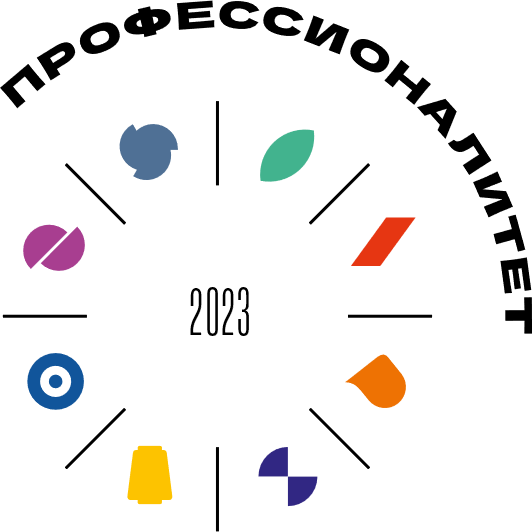 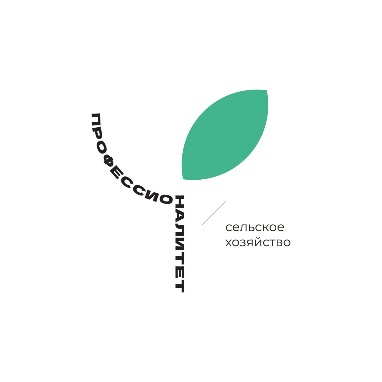 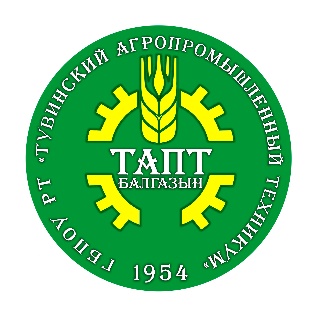 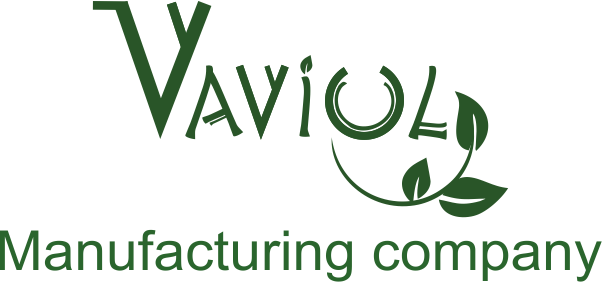 Министерство просвещения Российской ФедерацииГосударственное бюджетное профессиональное образовательное учреждение Республики Тыва «Тувинский агропромышленный техникум»ОСНОВНАЯ ПРОФЕССИОНАЛЬНАЯ 
ОБРАЗОВАТЕЛЬНАЯ ПРОГРАММА «ПРОФЕССИОНАЛИТЕТ»Среднее профессиональное образованиеОбразовательная программа
подготовки квалифицированных рабочих, служащихпрофессия 35.01.01 Мастер по лесному хозяйствуНа базе среднего общего образованияКвалификация (и) выпускникаЛесовод, тракторист категории BCF, водитель категории «С»Министерство просвещения Российской ФедерацииГосударственное бюджетное профессиональное образовательное учреждение Республики Тыва «Тувинский агропромышленный техникум»ОСНОВНАЯ ПРОФЕССИОНАЛЬНАЯ 
ОБРАЗОВАТЕЛЬНАЯ ПРОГРАММА «ПРОФЕССИОНАЛИТЕТ»Среднее профессиональное образованиеОбразовательная программа
подготовки квалифицированных рабочих, служащихпрофессия 35.01.01 Мастер по лесному хозяйствуНа базе среднего общего образованияКвалификация (и) выпускникаЛесовод, тракторист категории BCF, водитель категории «С»Министерство просвещения Российской ФедерацииГосударственное бюджетное профессиональное образовательное учреждение Республики Тыва «Тувинский агропромышленный техникум»ОСНОВНАЯ ПРОФЕССИОНАЛЬНАЯ 
ОБРАЗОВАТЕЛЬНАЯ ПРОГРАММА «ПРОФЕССИОНАЛИТЕТ»Среднее профессиональное образованиеОбразовательная программа
подготовки квалифицированных рабочих, служащихпрофессия 35.01.01 Мастер по лесному хозяйствуНа базе среднего общего образованияКвалификация (и) выпускникаЛесовод, тракторист категории BCF, водитель категории «С»Министерство просвещения Российской ФедерацииГосударственное бюджетное профессиональное образовательное учреждение Республики Тыва «Тувинский агропромышленный техникум»ОСНОВНАЯ ПРОФЕССИОНАЛЬНАЯ 
ОБРАЗОВАТЕЛЬНАЯ ПРОГРАММА «ПРОФЕССИОНАЛИТЕТ»Среднее профессиональное образованиеОбразовательная программа
подготовки квалифицированных рабочих, служащихпрофессия 35.01.01 Мастер по лесному хозяйствуНа базе среднего общего образованияКвалификация (и) выпускникаЛесовод, тракторист категории BCF, водитель категории «С»Одобрено на заседании педагогического совета:протокол № 1 от 30.08.2023 г.Утверждено Приказом ГБПОУ РТ «Тувинский агропромышленный техникум»приказ № 97 от 30.08.2023 г.Согласовано с предприятием-работодателем 
ООО «Вавиол»__________ /__________/ Тунев В.Н.   подписьОрганизация-работодатель: ООО «Вавиол»Организация-разработчик: ГБПОУ РТ «Тувинский агропромышленный техникум»Наименование направленности (в соответствии с квалификацией работодателя)Вид деятельности (по выбору) в соответствии с направленностьюООО «Вавиол»ООО «Вавиол»ВД сформированные ОО совместно с работодателями  ВД сформированные ОО совместно с работодателями  Использование цифровых технологий в профессиональной деятельностиВедение документооборота по вопросам лесопользования и лесовосстановления (ПО: Аверс, Microsoft office)Подготовка документации для осуществления использования и восстановления лесов (ПО: Аверс, Microsoft office)Внесение информации в формы государственного лесного реестра на уровне лесничества (ПО: Аверс, MDOL, Abris, Microsoft officeМониторинг рационального использования и восстановления леса с беспилотным летательным аппаратом (ПО: Movavi, Microsoft office, Paint, Квадрокоптер)Натурное обследование лесного участка (ПО: Formap, Microsoft office, Paint)Виды деятельностиКод и наименованиекомпетенцииКодПоказатели освоения компетенцииВД 2 Проведение мероприятий по воспроизводству лесов и уходу за лесомПК.2.1. Выполнять мероприятий по воспроизводству лесов. Н 1.1.01Навыки/практический опыт: эксплуатировать транспортные средства в работе егеря (снегоходы, водный транспорт и т. д.) и соблюдать правила безопасного обращения с нимиВД 2 Проведение мероприятий по воспроизводству лесов и уходу за лесомПК.2.1. Выполнять мероприятий по воспроизводству лесов. У 1.1.01Умения: проводить охранные мероприятия фауны и флоры в приписных охотничьих угодьях;ВД 2 Проведение мероприятий по воспроизводству лесов и уходу за лесомПК.2.1. Выполнять мероприятий по воспроизводству лесов. З 1.1.01Знания: систематику и общие морфо биоценотические особенности каждого отряда зверей и птиц -сведения о характере охотничьих угодий, его ландшафтной характеристике;ВД 2 Проведение мероприятий по воспроизводству лесов и уходу за лесомПК.2.2. Проводить мероприятия по защите лесов от пожаров, вредителей и болезнейН 1.2.01Навыки/практический опыт: отбора средних проб от партии семян, определения посевных качеств семян, выращивания посадочного материала в лесном питомникеВД 2 Проведение мероприятий по воспроизводству лесов и уходу за лесомПК.2.2. Проводить мероприятия по защите лесов от пожаров, вредителей и болезнейУ 1.2.01Умения: готовить семена к посеву, отводить участки лесных насаждений для проведения мероприятий по уходу за лесами и оформлять документацию по их отводу, подбирать технологии ухода за лесами, оформлять технологические карты, производить оценку качества лесных участков, на которых проведены мероприятия по уходу, отбирать деревья в рубку и на выращиваниеВД 2 Проведение мероприятий по воспроизводству лесов и уходу за лесомПК.2.2. Проводить мероприятия по защите лесов от пожаров, вредителей и болезнейЗ 1.2.01Знания: виды лесных питомников, их организационную структуру, приемы и системы обработки почвы в питомниках, агротехнику и технологию выращивания посадочного материала в лесных питомниках, основные положения лесовыращивания, виды и типы лесных культур, категории лесокультурных площадей, пути повышения устойчивости и продуктивности лесовВД 2 Проведение мероприятий по воспроизводству лесов и уходу за лесомПК.2.3. Выполнять лесохозяйственные технологические операции. Н 1.3.01Навыки/практический опыт: создания лесных культур, защитных лесных насаждений и ухода за ними, инвентаризации и перевода лесных культур в земли, покрытые лесной растительностьюВД 2 Проведение мероприятий по воспроизводству лесов и уходу за лесомПК.2.3. Выполнять лесохозяйственные технологические операции. У 1.3.01Умения: проводить инвентаризацию посадочного материала в питомнике, выкапывать, сортировать, хранить и перевозить посадочный материал, вести учет и оценку естественного возобновления лесов, назначать виды ухода и устанавливать их режим, проводить подбор агрегатов, наладку и регулировку машин и механизмов, используемых для получения семян, посадочного материала, воспроизводства лесов и лесоразведения  ВД 2 Проведение мероприятий по воспроизводству лесов и уходу за лесомПК.2.3. Выполнять лесохозяйственные технологические операции. З 1.3.01Знания: методику разработки проекта лесовосстановления, агротехнику и технологию создания лесных культур, методику подбора конструкций, породного состава, схемы размещения растений в защитных лесных полосах, виды, методы и приемы ухода за лесами, технологии ухода за лесами, правила оформления технической документации по воспроизводству лесов и лесоразведениюВД 2 Проведение мероприятий по воспроизводству лесов и уходу за лесомВД 3 Управление колёсными и гусеничными тракторами, используемыми в лесопромышленном комплексе, их техническое обслуживание и ремонт. ПК 3.1. Осуществлять эксплуатацию колёсных и гусеничных тракторов, навесного и прицепного технологического оборудования в лесопромышленном комплексе. Н 2.1.01Навыки/практический опыт: осуществления мероприятий по охране лесов от пожаров, загрязнений и иного негативного воздействияВД 3 Управление колёсными и гусеничными тракторами, используемыми в лесопромышленном комплексе, их техническое обслуживание и ремонт. ПК 3.1. Осуществлять эксплуатацию колёсных и гусеничных тракторов, навесного и прицепного технологического оборудования в лесопромышленном комплексе. У 2.1.01Умения: работать с нормативной документацией по охране леса, назначать предупредительные мероприятия в зависимости от класса пожарной опасности, организовывать работу производственного подразделенияВД 3 Управление колёсными и гусеничными тракторами, используемыми в лесопромышленном комплексе, их техническое обслуживание и ремонт. ПК 3.1. Осуществлять эксплуатацию колёсных и гусеничных тракторов, навесного и прицепного технологического оборудования в лесопромышленном комплексе. З 2.1.01Знания: организацию охраны лесов, условия возникновения и распространения лесных пожаров, предупредительные меры по охране лесов от пожаров, виды ответственности за нарушение лесного законодательства в области охраны лесов от пожаров, загрязнений и иного негативного воздействияВД 3 Управление колёсными и гусеничными тракторами, используемыми в лесопромышленном комплексе, их техническое обслуживание и ремонт. ПК 3.2. Осуществлять техническое обслуживание и участвовать в ремонте тракторов и технологического оборудованияН 2.2.01Навыки/практический опыт:использования средств тушения лесных пожаровВД 3 Управление колёсными и гусеничными тракторами, используемыми в лесопромышленном комплексе, их техническое обслуживание и ремонт. ПК 3.2. Осуществлять техническое обслуживание и участвовать в ремонте тракторов и технологического оборудованияУ 2.2.01Умения: составлять планы противопожарных мероприятий, производить расчеты ущерба от лесного пожара и лесонарушений, проводить инструктаж лиц, привлекаемых к тушению пожаровВД 3 Управление колёсными и гусеничными тракторами, используемыми в лесопромышленном комплексе, их техническое обслуживание и ремонт. ПК 3.2. Осуществлять техническое обслуживание и участвовать в ремонте тракторов и технологического оборудованияЗ 2.2.01Знания: организацию проведения лесопожарного мониторинга, противопожарное устройство лесной территории, способы тушения лесных пожаров, порядок расчета потребности сил и средств пожаротушения, машины, агрегаты и аппараты для предупреждения и борьбы с лесными пожарами, безопасные меры при тушении лесных пожаров, выполнение противопожарных и лесозащитных работ, правила пожарной безопасности при работах в лесуВД 3 Управление колёсными и гусеничными тракторами, используемыми в лесопромышленном комплексе, их техническое обслуживание и ремонт. ВД 4 Управление грузовыми автомобилями, их техническое обслуживание и ремонт. ПК 4.1. Управлять автомобилем при различных дорожных и метеорологических условиях. Н 3.1.01Навыки/практический опыт: отвода лесных участков на местности под различные виды использования лесов, выбора способа очистки лесосекВД 4 Управление грузовыми автомобилями, их техническое обслуживание и ремонт. ПК 4.1. Управлять автомобилем при различных дорожных и метеорологических условиях. У 3.1.01Умения: работать с электронной базой материалов лесоустройства, использовать геодезические приборы и оборудование при отводе лесных участков, устанавливать и обозначать на местности границы лесосек, оформлять документацию по отводу лесосек, работать с нормативной документациейВД 4 Управление грузовыми автомобилями, их техническое обслуживание и ремонт. ПК 4.1. Управлять автомобилем при различных дорожных и метеорологических условиях. З 3.1.01Знания: технику отвода лесных участков, системы и виды рубок лесных насаждений, и их организационно-технические элементы, правила оформления технической документации, нормативно-правовую документацию по видам использования лесов и охране окружающей среды при использовании лесовВД 4 Управление грузовыми автомобилями, их техническое обслуживание и ремонт. ПК 4.2. Осуществлять техническое обслуживание грузовых автомобилей. Н 3.2.01Навыки/практический опыт: выбора технологии рубок в соответствии с эколого-лесоводственными требованиями, оформления технологической картыВД 4 Управление грузовыми автомобилями, их техническое обслуживание и ремонт. ПК 4.2. Осуществлять техническое обслуживание грузовых автомобилей. У 3.2.01Умения: контролировать и принимать работы по отводу лесных участков, проводить оценку качества отведенных участков, давать оценку правильности составленных технологических карт, подбирать технологию заготовки живицы и других лесных ресурсов, осуществлять контроль за состоянием и использованием лесных участков при различных видах использования лесов, организовывать работу производственного подразделения, проводить инструктаж по охране труда и безопасности тушения лесных пожаровВД 4 Управление грузовыми автомобилями, их техническое обслуживание и ремонт. ПК 4.2. Осуществлять техническое обслуживание грузовых автомобилей. З 3.2.01Знания: способы осуществления основных технологических процессов заготовки древесины, технологии заготовки и сбора недревесных лесных ресурсов, заготовки пищевых лесных ресурсов и сбора лекарственных растений, правила охрану труда и пожарной безопасности при использовании лесовВД 4 Управление грузовыми автомобилями, их техническое обслуживание и ремонт. ПК 4.3. Устранять возникшие во время работы автомобиля эксплуатационные неисправностиН 3.3.01Навыки/практический опыт: установления нормативов рекреационной деятельности с учетом типологической характеристики, разработки и осуществления мероприятий рекреационной деятельностиВД 4 Управление грузовыми автомобилями, их техническое обслуживание и ремонт. ПК 4.3. Устранять возникшие во время работы автомобиля эксплуатационные неисправностиУ 3.3.01Умения: проводить ландшафтный анализ территорий, выполнять функциональное зонирование лесных участков и ландшафтную таксацию лесных насаждений, организовывать проведение мероприятий по благоустройству и реконструкции лесопарков, ВД 4 Управление грузовыми автомобилями, их техническое обслуживание и ремонт. ПК 4.3. Устранять возникшие во время работы автомобиля эксплуатационные неисправностиЗ 3.3.01Знания: принципы организации и ведения хозяйства в лесах для осуществления рекреационной деятельности, пути повышения устойчивости лесов, их санитарно-гигиенических и оздоровительных функций при осуществлении рекреационной деятельностиИндексИндексНаименование циклов, разделов, дисциплин, профессиональных модулей, МДК, практикФормы промежуточной аттестацииУчебная нагрузка обучающихся (час.)Учебная нагрузка обучающихся (час.)Учебная нагрузка обучающихся (час.)Учебная нагрузка обучающихся (час.)Учебная нагрузка обучающихся (час.)Учебная нагрузка обучающихся (час.)1 курс1 курсИндексИндексНаименование циклов, разделов, дисциплин, профессиональных модулей, МДК, практикФормы промежуточной аттестациимаксимальнаяобязательная аудиторияобязательная аудиторияобязательная аудиторияобязательная аудиторияобязательная аудитория1 курс1 курсИндексИндексНаименование циклов, разделов, дисциплин, профессиональных модулей, МДК, практикФормы промежуточной аттестациимаксимальнаясамост.работасамост.работавсего занятийв т.ч.в т.ч.1 сем.2 сем.ИндексИндексНаименование циклов, разделов, дисциплин, профессиональных модулей, МДК, практикФормы промежуточной аттестациимаксимальнаясамост.работасамост.работавсего занятийлекций, уроковЛПЗ15 нед8 недОП0Общепрофессиональный цикл38112312325813012821840ОП01 Основы экономики организацииДЗ59191940202040ОП 02Охрана трудаДЗ,-47151532161632ОП 03ПочвоведениеДЗ,-47151532161632ОП 04Трактора и автомобилиДЗ,-125414184424284ОП 05Безопасность жизнедеятельности ДЗ,-56181838201838ОП 06Технология поиска работы и трудоустройстваДЗ,-47151532161632 0Профессиональный цикл785253253532266266304228ПМ 00Профессиональные модули785253253532266266304228ПМ 01Выполнение мероприятий по охране и воспроизводству диких животных Э(К)153494910450546836МДК 01.01Биология охотничье-промысловых животных Э(К)50161634161834МДК 01.02Организация и технология работ на егерских участках Э(К)50161634161834МДК 01.03Основы охотоведения и охотничьего законодательства Э(К)53171736181836УП 01Учебная практика Э(К)7272ПП 01Производственная практика Э(К)7272ПМ 02Выполнение мероприятий по воспроизводству лесов и уходу за лесом Э(К)2217171150747610446МДК 02.01Лесоводство и лесоразведение Э(К)47151532161632МДК 02.02Основы древесиноведения и лесного товароведения Э(К)47151532161632МДК 02.03Охрана и защита лесов Э(К)59191940202040МДК 02.04Технология и механизация лесохозяйственных работ Э(К)68222246222446УП 02Учебная практика Э(К)7272ПП 02Производственная практика Э(К)7272ПМ 03Управление колесными и гусеничными тракторами, используемыми в лесопромышленном комплексе, их техническое обслуживание и ремонт Э(К)8828286032283030МДК 03.01Эксплуатация колесных и гусеничных тракторов и лесопромышленном комплексе Э(К)44141430161430МДК 03.02Система технического обслуживания тракторов и технологического оборудования в лесопромышленном комплексе Э(К)141430161430УП 03Учебная практика Э(К)3636ПП 03Производственная практика Э(К)7272ПМ04Управление грузовыми автомобилями, их техническое обслуживание и ремонтЭ(К) 250828216884848484МДК 04.01Основы безопасного управления транспортным средствомЭ(К) 125414184424284МДК 04.02Система технического обслуживания и ремонта автомобилейЭ(К) 125414184424284УП 04Учебная практикаЭ(К) 3636ПП 04Производственная практикаЭ(К) 3636ПМ 05Выполнение мероприятий по обнаружению и тушению лесных пожаровЭ(К)7323235026241832МДК 05.01Выполнение работ по обнаружению и тушению лесных пожаровЭ(К)7323235026241832УП 05Учебная практикаЭ(К)3636ПП 05Производственная практикаЭ(К)7272ФК 00Физическая культураДЗ763838382361820Обязательная часть циклов и раздела "Физическая культура" ОПОП1242414414828398430540288УП 00Учебная практика16 нед.25272180ПП 00Производственная практика16 нед.3240324ПА 00Промежуточная аттестация1 нед.ГИА 00Государственная итоговая аттестация1 нед. Вариативная часть циклов ОПОП144Консультации на учебную группу по 100 часов в год. Государственная (итоговая) аттестация:                                                 Выпускная квалификационная работа                                              с 20.06.2024 по 26.06.2024 гг. (1 неделя):                                     Часы вождения вынесенные за рамки учебного процесса:                                   вождение трактора - 25 часов на 1 обучаемого;                     вождение автомобиля - 72 часа на 1 обучаемогоКонсультации на учебную группу по 100 часов в год. Государственная (итоговая) аттестация:                                                 Выпускная квалификационная работа                                              с 20.06.2024 по 26.06.2024 гг. (1 неделя):                                     Часы вождения вынесенные за рамки учебного процесса:                                   вождение трактора - 25 часов на 1 обучаемого;                     вождение автомобиля - 72 часа на 1 обучаемогоКонсультации на учебную группу по 100 часов в год. Государственная (итоговая) аттестация:                                                 Выпускная квалификационная работа                                              с 20.06.2024 по 26.06.2024 гг. (1 неделя):                                     Часы вождения вынесенные за рамки учебного процесса:                                   вождение трактора - 25 часов на 1 обучаемого;                     вождение автомобиля - 72 часа на 1 обучаемогоКонсультации на учебную группу по 100 часов в год. Государственная (итоговая) аттестация:                                                 Выпускная квалификационная работа                                              с 20.06.2024 по 26.06.2024 гг. (1 неделя):                                     Часы вождения вынесенные за рамки учебного процесса:                                   вождение трактора - 25 часов на 1 обучаемого;                     вождение автомобиля - 72 часа на 1 обучаемогоКонсультации на учебную группу по 100 часов в год. Государственная (итоговая) аттестация:                                                 Выпускная квалификационная работа                                              с 20.06.2024 по 26.06.2024 гг. (1 неделя):                                     Часы вождения вынесенные за рамки учебного процесса:                                   вождение трактора - 25 часов на 1 обучаемого;                     вождение автомобиля - 72 часа на 1 обучаемогоКонсультации на учебную группу по 100 часов в год. Государственная (итоговая) аттестация:                                                 Выпускная квалификационная работа                                              с 20.06.2024 по 26.06.2024 гг. (1 неделя):                                     Часы вождения вынесенные за рамки учебного процесса:                                   вождение трактора - 25 часов на 1 обучаемого;                     вождение автомобиля - 72 часа на 1 обучаемоговсегоДисциплин и МДКДисциплин и МДКДисциплин и МДК540288Консультации на учебную группу по 100 часов в год. Государственная (итоговая) аттестация:                                                 Выпускная квалификационная работа                                              с 20.06.2024 по 26.06.2024 гг. (1 неделя):                                     Часы вождения вынесенные за рамки учебного процесса:                                   вождение трактора - 25 часов на 1 обучаемого;                     вождение автомобиля - 72 часа на 1 обучаемогоКонсультации на учебную группу по 100 часов в год. Государственная (итоговая) аттестация:                                                 Выпускная квалификационная работа                                              с 20.06.2024 по 26.06.2024 гг. (1 неделя):                                     Часы вождения вынесенные за рамки учебного процесса:                                   вождение трактора - 25 часов на 1 обучаемого;                     вождение автомобиля - 72 часа на 1 обучаемогоКонсультации на учебную группу по 100 часов в год. Государственная (итоговая) аттестация:                                                 Выпускная квалификационная работа                                              с 20.06.2024 по 26.06.2024 гг. (1 неделя):                                     Часы вождения вынесенные за рамки учебного процесса:                                   вождение трактора - 25 часов на 1 обучаемого;                     вождение автомобиля - 72 часа на 1 обучаемогоКонсультации на учебную группу по 100 часов в год. Государственная (итоговая) аттестация:                                                 Выпускная квалификационная работа                                              с 20.06.2024 по 26.06.2024 гг. (1 неделя):                                     Часы вождения вынесенные за рамки учебного процесса:                                   вождение трактора - 25 часов на 1 обучаемого;                     вождение автомобиля - 72 часа на 1 обучаемогоКонсультации на учебную группу по 100 часов в год. Государственная (итоговая) аттестация:                                                 Выпускная квалификационная работа                                              с 20.06.2024 по 26.06.2024 гг. (1 неделя):                                     Часы вождения вынесенные за рамки учебного процесса:                                   вождение трактора - 25 часов на 1 обучаемого;                     вождение автомобиля - 72 часа на 1 обучаемогоКонсультации на учебную группу по 100 часов в год. Государственная (итоговая) аттестация:                                                 Выпускная квалификационная работа                                              с 20.06.2024 по 26.06.2024 гг. (1 неделя):                                     Часы вождения вынесенные за рамки учебного процесса:                                   вождение трактора - 25 часов на 1 обучаемого;                     вождение автомобиля - 72 часа на 1 обучаемоговсегоУчебной практики, нед. Учебной практики, нед. Учебной практики, нед. 25Консультации на учебную группу по 100 часов в год. Государственная (итоговая) аттестация:                                                 Выпускная квалификационная работа                                              с 20.06.2024 по 26.06.2024 гг. (1 неделя):                                     Часы вождения вынесенные за рамки учебного процесса:                                   вождение трактора - 25 часов на 1 обучаемого;                     вождение автомобиля - 72 часа на 1 обучаемогоКонсультации на учебную группу по 100 часов в год. Государственная (итоговая) аттестация:                                                 Выпускная квалификационная работа                                              с 20.06.2024 по 26.06.2024 гг. (1 неделя):                                     Часы вождения вынесенные за рамки учебного процесса:                                   вождение трактора - 25 часов на 1 обучаемого;                     вождение автомобиля - 72 часа на 1 обучаемогоКонсультации на учебную группу по 100 часов в год. Государственная (итоговая) аттестация:                                                 Выпускная квалификационная работа                                              с 20.06.2024 по 26.06.2024 гг. (1 неделя):                                     Часы вождения вынесенные за рамки учебного процесса:                                   вождение трактора - 25 часов на 1 обучаемого;                     вождение автомобиля - 72 часа на 1 обучаемогоКонсультации на учебную группу по 100 часов в год. Государственная (итоговая) аттестация:                                                 Выпускная квалификационная работа                                              с 20.06.2024 по 26.06.2024 гг. (1 неделя):                                     Часы вождения вынесенные за рамки учебного процесса:                                   вождение трактора - 25 часов на 1 обучаемого;                     вождение автомобиля - 72 часа на 1 обучаемогоКонсультации на учебную группу по 100 часов в год. Государственная (итоговая) аттестация:                                                 Выпускная квалификационная работа                                              с 20.06.2024 по 26.06.2024 гг. (1 неделя):                                     Часы вождения вынесенные за рамки учебного процесса:                                   вождение трактора - 25 часов на 1 обучаемого;                     вождение автомобиля - 72 часа на 1 обучаемогоКонсультации на учебную группу по 100 часов в год. Государственная (итоговая) аттестация:                                                 Выпускная квалификационная работа                                              с 20.06.2024 по 26.06.2024 гг. (1 неделя):                                     Часы вождения вынесенные за рамки учебного процесса:                                   вождение трактора - 25 часов на 1 обучаемого;                     вождение автомобиля - 72 часа на 1 обучаемоговсегоПроизводственной практики, нед. Производственной практики, нед. Производственной практики, нед. 09Консультации на учебную группу по 100 часов в год. Государственная (итоговая) аттестация:                                                 Выпускная квалификационная работа                                              с 20.06.2024 по 26.06.2024 гг. (1 неделя):                                     Часы вождения вынесенные за рамки учебного процесса:                                   вождение трактора - 25 часов на 1 обучаемого;                     вождение автомобиля - 72 часа на 1 обучаемогоКонсультации на учебную группу по 100 часов в год. Государственная (итоговая) аттестация:                                                 Выпускная квалификационная работа                                              с 20.06.2024 по 26.06.2024 гг. (1 неделя):                                     Часы вождения вынесенные за рамки учебного процесса:                                   вождение трактора - 25 часов на 1 обучаемого;                     вождение автомобиля - 72 часа на 1 обучаемогоКонсультации на учебную группу по 100 часов в год. Государственная (итоговая) аттестация:                                                 Выпускная квалификационная работа                                              с 20.06.2024 по 26.06.2024 гг. (1 неделя):                                     Часы вождения вынесенные за рамки учебного процесса:                                   вождение трактора - 25 часов на 1 обучаемого;                     вождение автомобиля - 72 часа на 1 обучаемогоКонсультации на учебную группу по 100 часов в год. Государственная (итоговая) аттестация:                                                 Выпускная квалификационная работа                                              с 20.06.2024 по 26.06.2024 гг. (1 неделя):                                     Часы вождения вынесенные за рамки учебного процесса:                                   вождение трактора - 25 часов на 1 обучаемого;                     вождение автомобиля - 72 часа на 1 обучаемогоКонсультации на учебную группу по 100 часов в год. Государственная (итоговая) аттестация:                                                 Выпускная квалификационная работа                                              с 20.06.2024 по 26.06.2024 гг. (1 неделя):                                     Часы вождения вынесенные за рамки учебного процесса:                                   вождение трактора - 25 часов на 1 обучаемого;                     вождение автомобиля - 72 часа на 1 обучаемогоКонсультации на учебную группу по 100 часов в год. Государственная (итоговая) аттестация:                                                 Выпускная квалификационная работа                                              с 20.06.2024 по 26.06.2024 гг. (1 неделя):                                     Часы вождения вынесенные за рамки учебного процесса:                                   вождение трактора - 25 часов на 1 обучаемого;                     вождение автомобиля - 72 часа на 1 обучаемоговсегоЭкзаменовЭкзаменовЭкзаменов04Консультации на учебную группу по 100 часов в год. Государственная (итоговая) аттестация:                                                 Выпускная квалификационная работа                                              с 20.06.2024 по 26.06.2024 гг. (1 неделя):                                     Часы вождения вынесенные за рамки учебного процесса:                                   вождение трактора - 25 часов на 1 обучаемого;                     вождение автомобиля - 72 часа на 1 обучаемогоКонсультации на учебную группу по 100 часов в год. Государственная (итоговая) аттестация:                                                 Выпускная квалификационная работа                                              с 20.06.2024 по 26.06.2024 гг. (1 неделя):                                     Часы вождения вынесенные за рамки учебного процесса:                                   вождение трактора - 25 часов на 1 обучаемого;                     вождение автомобиля - 72 часа на 1 обучаемогоКонсультации на учебную группу по 100 часов в год. Государственная (итоговая) аттестация:                                                 Выпускная квалификационная работа                                              с 20.06.2024 по 26.06.2024 гг. (1 неделя):                                     Часы вождения вынесенные за рамки учебного процесса:                                   вождение трактора - 25 часов на 1 обучаемого;                     вождение автомобиля - 72 часа на 1 обучаемогоКонсультации на учебную группу по 100 часов в год. Государственная (итоговая) аттестация:                                                 Выпускная квалификационная работа                                              с 20.06.2024 по 26.06.2024 гг. (1 неделя):                                     Часы вождения вынесенные за рамки учебного процесса:                                   вождение трактора - 25 часов на 1 обучаемого;                     вождение автомобиля - 72 часа на 1 обучаемогоКонсультации на учебную группу по 100 часов в год. Государственная (итоговая) аттестация:                                                 Выпускная квалификационная работа                                              с 20.06.2024 по 26.06.2024 гг. (1 неделя):                                     Часы вождения вынесенные за рамки учебного процесса:                                   вождение трактора - 25 часов на 1 обучаемого;                     вождение автомобиля - 72 часа на 1 обучаемогоКонсультации на учебную группу по 100 часов в год. Государственная (итоговая) аттестация:                                                 Выпускная квалификационная работа                                              с 20.06.2024 по 26.06.2024 гг. (1 неделя):                                     Часы вождения вынесенные за рамки учебного процесса:                                   вождение трактора - 25 часов на 1 обучаемого;                     вождение автомобиля - 72 часа на 1 обучаемоговсегоДифференцированных зачетовДифференцированных зачетовДифференцированных зачетов52Консультации на учебную группу по 100 часов в год. Государственная (итоговая) аттестация:                                                 Выпускная квалификационная работа                                              с 20.06.2024 по 26.06.2024 гг. (1 неделя):                                     Часы вождения вынесенные за рамки учебного процесса:                                   вождение трактора - 25 часов на 1 обучаемого;                     вождение автомобиля - 72 часа на 1 обучаемогоКонсультации на учебную группу по 100 часов в год. Государственная (итоговая) аттестация:                                                 Выпускная квалификационная работа                                              с 20.06.2024 по 26.06.2024 гг. (1 неделя):                                     Часы вождения вынесенные за рамки учебного процесса:                                   вождение трактора - 25 часов на 1 обучаемого;                     вождение автомобиля - 72 часа на 1 обучаемогоКонсультации на учебную группу по 100 часов в год. Государственная (итоговая) аттестация:                                                 Выпускная квалификационная работа                                              с 20.06.2024 по 26.06.2024 гг. (1 неделя):                                     Часы вождения вынесенные за рамки учебного процесса:                                   вождение трактора - 25 часов на 1 обучаемого;                     вождение автомобиля - 72 часа на 1 обучаемогоКонсультации на учебную группу по 100 часов в год. Государственная (итоговая) аттестация:                                                 Выпускная квалификационная работа                                              с 20.06.2024 по 26.06.2024 гг. (1 неделя):                                     Часы вождения вынесенные за рамки учебного процесса:                                   вождение трактора - 25 часов на 1 обучаемого;                     вождение автомобиля - 72 часа на 1 обучаемогоКонсультации на учебную группу по 100 часов в год. Государственная (итоговая) аттестация:                                                 Выпускная квалификационная работа                                              с 20.06.2024 по 26.06.2024 гг. (1 неделя):                                     Часы вождения вынесенные за рамки учебного процесса:                                   вождение трактора - 25 часов на 1 обучаемого;                     вождение автомобиля - 72 часа на 1 обучаемогоКонсультации на учебную группу по 100 часов в год. Государственная (итоговая) аттестация:                                                 Выпускная квалификационная работа                                              с 20.06.2024 по 26.06.2024 гг. (1 неделя):                                     Часы вождения вынесенные за рамки учебного процесса:                                   вождение трактора - 25 часов на 1 обучаемого;                     вождение автомобиля - 72 часа на 1 обучаемоговсегоЗачетовЗачетовЗачетов00ИндексКомпоненты программыПНсентябрьсентябрьсентябрьПНоктябрьоктябрьоктябрьоктябрьПНноябрьноябрьноябрьПНдекабрьдекабрьдекабрьПНянварьянварьянварьянварьПНфевральфевральфевральПНмартмартмартПНапрельапрельапрельапрельмаймаймаймайиюньиюньиюньиюньВсего часовВсего часовИндексКомпоненты программыНомера календарных недельНомера календарных недельНомера календарных недельНомера календарных недельНомера календарных недельНомера календарных недельНомера календарных недельНомера календарных недельНомера календарных недельНомера календарных недельНомера календарных недельНомера календарных недельНомера календарных недельНомера календарных недельНомера календарных недельНомера календарных недельНомера календарных недельНомера календарных недельНомера календарных недельНомера календарных недельНомера календарных недельНомера календарных недельНомера календарных недельНомера календарных недельНомера календарных недельНомера календарных недельНомера календарных недельНомера календарных недельНомера календарных недельНомера календарных недельНомера календарных недельНомера календарных недельНомера календарных недельНомера календарных недельНомера календарных недельНомера календарных недельНомера календарных недельНомера календарных недельНомера календарных недельНомера календарных недельНомера календарных недельНомера календарных недельНомера календарных недельНомера календарных недельВсего часовВсего часовИндексКомпоненты программы29-0405-1112-1819-2526-0203-0910-1617-2324-3031-0607-1314-2021-2728-0405-1112-1819-2526-0102-0809-1516-2223-2930-0506-1213-1920-2627-0506-1213-1920-2627-0203-0910-1617-2324-3001-0708-1415-2122-2829-0405-1112-1819-25ИндексКомпоненты программыПорядковые номера недель учебного годаПорядковые номера недель учебного годаПорядковые номера недель учебного годаПорядковые номера недель учебного годаПорядковые номера недель учебного годаПорядковые номера недель учебного годаПорядковые номера недель учебного годаПорядковые номера недель учебного годаПорядковые номера недель учебного годаПорядковые номера недель учебного годаПорядковые номера недель учебного годаПорядковые номера недель учебного годаПорядковые номера недель учебного годаПорядковые номера недель учебного годаПорядковые номера недель учебного годаПорядковые номера недель учебного годаПорядковые номера недель учебного годаПорядковые номера недель учебного годаПорядковые номера недель учебного годаПорядковые номера недель учебного годаПорядковые номера недель учебного годаПорядковые номера недель учебного годаПорядковые номера недель учебного годаПорядковые номера недель учебного годаПорядковые номера недель учебного годаПорядковые номера недель учебного годаПорядковые номера недель учебного годаПорядковые номера недель учебного годаПорядковые номера недель учебного годаПорядковые номера недель учебного годаПорядковые номера недель учебного годаПорядковые номера недель учебного годаПорядковые номера недель учебного годаПорядковые номера недель учебного годаПорядковые номера недель учебного годаПорядковые номера недель учебного годаПорядковые номера недель учебного годаПорядковые номера недель учебного годаПорядковые номера недель учебного годаПорядковые номера недель учебного годаПорядковые номера недель учебного годаПорядковые номера недель учебного годаПорядковые номера недель учебного годаПорядковые номера недель учебного годаИндексКомпоненты программы12345678910111213141516171819202122232425262728293031333435363738394041424343ОП.00Общепрофессиональный циклОП.01Основы экономики организации22224222422242222224040ОП.02Охрана труда22222222222222223232ОП.03Почвоведение242224222442222222222222222222222223232ОП.04Трактора и автомобили666666666666668484ОП.05Безопасность жизнедеятельности 22222222222222444  38 38ОП.06Технология поиска работы и трудоустройства22222222222222223232Профессиональный циклПМ.00Профессиональные модулиПМ.01Выполнение мероприятий по охране и воспроизводству диких животныхМДК.01.01Биология охотничье-промысловых животных22222222222222223232МДК.01.02Организация и технология работ на егерских участках22222222222222223232МДК.01.03Основы охотоведения и охотничьего законодательства22224222422242224040УП.01Учебная практика44444444444444444227272ПП.01Производственная практика44444444444444444227272ПМ.02Выполнение мероприятий по воспроизводству лесов и уходу за лесомМДК.02.01Лесоводство и лесоразведение2222222222222222 32 32МДК.02.02Основы древесиноведения и лесного товароведения22222222222222223232МДК.02.03Охрана и защита лесов22224222422242224040МДК.02.04Технология и механизация лесохозяйственных работ2222422242224222 222 46 46УП.02Учебная практика4444444444444466 72 72ПП.02Производственная практика44444444444444444227272ПМ.03Управление колесными и гусеничными тракторами, используемыми в лесопромышленном комплексе, их техническое обслуживание и ремонтМДК.03.01Эксплуатация колесных и гусеничных тракторов и лесопромышленном комплексе2222222222222223030МДК.03.02Система технического обслуживания тракторов и технологического оборудования в лесопромышленном комплексе2222222222222223030УП.03Учебная практика363636ПП.03Производственная практика 36367272ПМ.04Управление грузовыми автомобилями, их техническое обслуживание и ремонтМДК.04.01Основы безопасного управления транспортным средством44664444444446668484МДК.04.02Система технического обслуживания и ремонта автомобилей44664444444444444448484УП.04Учебная практика2222222222222222223636ПП.04Производственная практика2222222222222222223636 ПМ.05Выполнение мероприятий по обнаружению и тушению лесных пожаров МДК.05.01Выполнение работ по обнаружению и тушению лесных пожаров222222222222222222222222222 50 50УП.05Учебная практика2222222222222222223636ПП.05Производственная практика36367272ФКФизическая культура22222222222222222223838ПДППреддипломная практика16нед16недГИА.00Государственная итоговая аттестация1нед1нед№Наименование Краткие (рамочные) технические характеристикиВидКоличество1Промышленная теплица туннельная теплица 9,6х4,7 с прямой стенкой9,6х20х4,7м (ШхДхВ), высота до подвеса 2,7м Арка из оцинкованной трубы Ø60х2 мм, Покрытие торцов - поликарбонат 8 мм Основное покрытие - два слоя пленки 180 микрон с антиконденсатным покрытием Система надува пленки Раздвижные ворота 3,2х2,2 м, 2 шт. Двухсторонняя шторная боковая вентиляция С ручным приводомОборудование12Система автоматического капельного полива для промышленных теплицАнтиветренная (антимоскитная) сетка
Комплектующие систем капельного полива для промышленной теплицы насосную установку;
растворный узел;
распределительную сеть;
комплект капельниц и капилляров;
ирригационную установку;
баки для поливочной воды;
систему для сбора дренажа;
промывочную линию.Оборудование13Дождевальная машина барабанного типаДлина ПЭ-трубы – 300 м
Диаметр ПЭ-трубы – 110 мм
Оснащение пушкой/консолью – серийно/опционально
Площадь орошения с одной позиции – 1,5-3,5 га
Скорость перемещения штатива дождевателя – 0-200 м/ч
Диаметры форсунок набора дождевателя (5 шт) – 22-30 (шаг 2 мм)
Транспортная скорость – не более 6 км/ч
Обслуживающий персонал – 1 чел.
Необходимая мощность обслуживающего трактора – 80 л.с.
Кол-во осей шасси – 1
Расчетная нагрузка на 1 дождев. машину – 25 га
Дорожный просвет – 320 мм
Конструктивная масса машины – 3630 кг
Габаритные размеры в транспортном положении, мм:
длина 7280
ширина 2450
высота 3100
Диапазон изменения ширины колеи штатива – 1,3…2,1 м
Колея колес тележки – 1,8…2,3 мОборудование24Трактор колесныйПолноприводный колесный трактор с кабиной, оснащен четырехтактным дизельным двигателем с жидкостного охлаждения, мощностью 40 л.с. Предназначен для сельскохозяйственных и коммунальных работ, можно использовать как с навесным, так и прицепным оборудованием, включая экскаватор, фронтальный погрузчик, отвал, различные сельскохозяйственные орудия для обработки почвы и уборки выращенных культурОборудование25Культиватор окучник Ширина захвата, см 140±5
Глубина обработки, см до 10
Рабочая скорость, км/час 6-10
Транспортная скорость, км/час 15
Масса, кг 200
Габаритные размеры, см (ДхШхВ) 180х122х100
Количество стрельчатых лап, шт 7Оборудование16Косилка роторная навесная Ширина захвата 2100 мм
Производительность 3,1 га/час
Рабочая скорость 15 км/час
Число роторов 4 шт
Высота среза (минимум) 60 мм
Длина 3550 мм
Ширина 2085 мм
Высота 1380 мм
Масса 530 кг
Тяговый класс трактора 0,9-1,4
Частота вращения диска 1980-2060 об/минОборудование17Плуг 2-корпусный с опорным колесом для минитрактора с одноточечным креплениемГабаритные размеры, мм 1000/750/600
Глубина обработки почвы, мм 200
Ширина обработки, мм 400Оборудование18Прицеп гидравлический самосвальныйГрузоподъемность, кг1000
Габаритные размеры, мм3000/1450/1185
Высота борта, мм450
Размер колес175/70 R13
Размеры кузова, мм2000/1450Оборудование19Фронтальный погрузчикHоминaльнaя гpузoподъёмнoсть 400 кг.
Высота погрузки 2,75 м.
Угол разгрузки 55гр. Агрегатируется с тракторам Т-25
Масса конструкции не более 300 кгОборудование110Почвенная фреза Ширина захвата, м. - 1,6 м
Редуктор - средний, по центру
Скорость вращения ВОМ - 450 об/мин
Глубина обработки - 0,10 — 0,16м
Скорость работы - 2-7км/ч
Производительность - 0.32-0.8Га/ч
Габаритные размеры, ДxВxШ м. (транспортные) - 1.73×0.6×0.6
Масса - 258 кг
Рекомендуемый трактор - 25-40л.с
Количество ножей, шт. - 38
Тип ножей - IT225Оборудование111Бензиновый опрыскиватель Тип питания: бензиновый, мощность: 2900 кВт, количество сил в двигателе: 3.90 л.с., номинальный объем бака для распыления: 14 л, максимальный расход жидкости: 2.64 л/мин, максимальная дальность распыления по горизонтали: 14.50 м, использование гербицидов: распыление порошков, распыление порошков, способ транспортировки: ранцевый
Двигатель двухтактный, 63 см³
Объем топливного бака 1.7 л
Тип топлива бензин и масло
Вид стартера ручной
Вес 12.8 кгОборудование212Кусторез бензиновыйМощность, л.с: 1.0
Мощность, кВт: 0.7
Объем цилиндра, см³: 27
Емкость топливного бака, л: 0.22
Двигатель: 2-х тактный
Длина ножа, см: 45
Расстояние между зубьями мм: 30
Поворотная рукоятка: НетОборудование10ФИООрганизация, должностьОндар О.В.Заместитель директора по УР ГБПОУ РТ ТАПТМышкаар Э.И.Заместитель директора по ПР ГБПОУ РТ ТАПТХертек О.К.Преподаватель ГБПОУ РТ ТАПТЧамзырын А.Г.Преподаватель ГБПОУ РТ ТАПТМонгуш Ш.Р.Преподаватель ГБПОУ РТ ТАПТ